Subject:   Science               Year: Phase 2- Year A- LightNC/PoS: recognise that they need light in order to see things and that dark is the absence of light   notice that light is reflected from surfaces   recognise that light from the sun can be dangerous and that there are ways to protect their eyes   recognise that shadows are formed when the light from a light source is blocked by an opaque object   find patterns in the way that the size of shadows change  Prior Learning (what pupils already know and can do)Know that glass is transparent. Know that the movement of Earth in space gives us day and night. Know that in the UK (United Kingdom), the day length is longest in the summer and shortest in the winter. Know that light sources give out light and the sun is a light source. Know that light is essential for seeing things. Know that sources of light show up best at night-timeEnd Goals (what pupils MUST know and remember)Know that light is a form of energyKnow that the eyes take in light so we can seeKnow that you cannot see anything when there is no lightKnow light sources give out lightKnow natural light sources are sun, stars, candle flame, fireKnow artificial light sources are light bulbs, florescent lighting, computer screensKnow some objects seem bright but are reflecting light from elsewhere, for example the Moon, mirrors, and shiny objectsKnow that light from the Sun is very strong and can damage your eyesKnow the eyes can be protected by wearing dark glassesKnow to never look directly at the sunKnow that light can pass through materials that are transparent like glassKnow that some light passes through materials that are translucent like frosted glassKnow that light cannot pass through opaque materialsKnow that when light is blocked by an opaque object, a shadow is formedKnow that the size of the shadow changes depending on the position of the light sourceKnow that the closer the light source to the object the larger the shadow will be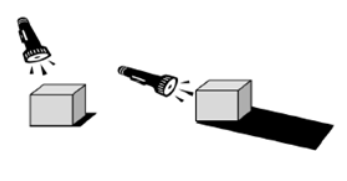 Key Vocabulary: opaque, translucent, transparent, natural sources, artificial light, reflected, absorb, reflective, dangerous, ultraviolet light, radiation, sunburn, protection, blocked, opaque, light rays, overhead, middaySession 1: Recap: properties of materials –opaque, translucent, transparentChildren learn that we need light to seeKnow that light is a form of energyKnow that the eyes take in light so we can seeKnow that you cannot see anything when there is no lightSuggested activities:https://www.youtube.com/watch?v=QSrCnthWGEs what is lightUse of a black out tentVocabulary: opaque, translucent, transparentSession 2:   Recap: what can you see in the absence of lightKnow light sources give out lightKnow natural light sources are sun, stars, candle flame, fireKnow artificial light sources are light bulbs, florescent lighting, computer screensSuggested activities:https://www.youtube.com/watch?v=01SAxjPZbRM examples of natural and artificial sourcesWhat sources of light are there in school?Sort a selection of objects into natural or artificialVocabulary: natural sources, artificial lightSession 3:  Recap: give three examples each of natural and artificial light sourcesKnow some objects seem bright but are reflecting light from elsewhere, for example the Moon, mirrors, and shiny objectsSuggested activities:Give a selection of different materials and children explore which ones are more reflective using torchesN.B. black objects absorb the most light so are not very reflectiveVocabulary: reflected, absorb, reflectiveSession 4: which materials/objects are good reflectors of light?Children learn the dangers of the sunKnow that light from the Sun is very strong and can damage your eyesKnow the eyes can be protected by wearing dark glassesKnow to never look directly at the sunultraviolet light - is a form of radiation which is not visible to the human eye. sunburn - ultraviolet rays can burn our skin cells, the skin gets red and feels warm.  Vocabulary: dangerous, ultraviolet light, radiation, sunburn, protectionSession 5: Recap: how is the sun dangerous? What can you do to protect your eyes?Children learn how shadows are formedKnow that light can pass through materials that are transparent like glassKnow that some light passes through materials that are translucentKnow that light cannot pass through opaque materialsKnow that when light is blocked by an opaque object, a shadow is formedSuggested activities:https://www.youtube.com/watch?v=3Mv4qa5c0q8 what are shadowschildren go outside and make shadows, blocking the light with their opaque bodiesUse torches to create shadows within the classroomCreate shadow puppetsVocabulary: blocked, opaque, light raysSession 6: Recap: how are shadows formed?Children are learning to look for patterns in the size of shadowsKnow that the size of the shadow changes depending on the position of the light sourceKnow that the closer the light source to the object the larger the shadow will beKnow the more directly overhead the light source is, the shorter the shadow (midday)Suggested activities:https://www.youtube.com/watch?v=bepLxu65OdM size of shadowschildren explore shadows using objects and torchesVocabulary: overhead, middayLink to career scientist:https://pstt.org.uk/application/files/3616/3525/6983/Laser_Physicist_-_Professor_Colin_Webb.pdf Scientists who have helped develop understanding in this field: Sir Isaac Newton – light was made up of tiny particles